Publicado en Parque Científico Tecnológico Cartuja, Sevilla el 17/03/2015 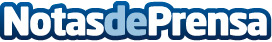 La Junta de Andalucía integra a YoElijoelPrecio.com en El CuboYoElijoelPrecio.com ha sido uno de los proyectos seleccionados recientemente por la fundación pública Andalucía Emprende, para formar parte del privilegiado grupo de startups ubicadas en El Cubo, en cuyas instalaciones se encuentra el primer centro crowdworking de Andalucía Open Future. Esta original startup andaluza, está más cerca ahora de alcanzar su ambicioso objetivo de convertirse en la principal Plataforma Social de Compras españolaDatos de contacto:Jairo PinoComunicación YoElijoelPrecio.com667496093Nota de prensa publicada en: https://www.notasdeprensa.es/la-junta-de-andalucia-integra-a Categorias: Telecomunicaciones Andalucia Emprendedores E-Commerce Innovación Tecnológica http://www.notasdeprensa.es